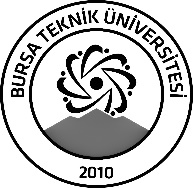 BURSA TEKNİK ÜNİVERSİTESİLİSANSÜSTÜ EĞİTİM ENSTİTÜSÜBURSA TEKNİK ÜNİVERSİTESİLİSANSÜSTÜ EĞİTİM ENSTİTÜSÜBURSA TEKNİK ÜNİVERSİTESİLİSANSÜSTÜ EĞİTİM ENSTİTÜSÜÖĞRENCİ BİLGİLERİÖĞRENCİ BİLGİLERİÖĞRENCİ BİLGİLERİÖĞRENCİ BİLGİLERİAdı- SoyadıAdı- SoyadıMETE YILMAZ (Öğrenci No: 22434966601 )METE YILMAZ (Öğrenci No: 22434966601 )Anabilim DalıAnabilim DalıMALZEME BİLİMİ VE MÜHENDİSLİĞİMALZEME BİLİMİ VE MÜHENDİSLİĞİDanışmanıDanışmanıPROF. DR. CEM KAHRUMANPROF. DR. CEM KAHRUMANSEMİNER BİLGİLERİSEMİNER BİLGİLERİSEMİNER BİLGİLERİSEMİNER BİLGİLERİSeminer AdıSeminer AdıOTOMOBİL FAR ÜRETİMİNDE KULLANILAN PMMA’NIN YÜZEY AŞINMASINA FARKLI YÖNTEMLERİN ETKİSİ VE KARAKTERİZASYONUOTOMOBİL FAR ÜRETİMİNDE KULLANILAN PMMA’NIN YÜZEY AŞINMASINA FARKLI YÖNTEMLERİN ETKİSİ VE KARAKTERİZASYONUSeminer TarihiSeminer Tarihi17/01/202317/01/2023Seminer Yeri Seminer Yeri BURSA TEKNİK ÜNİVERSİTESİSaat: 11:30Online Toplantı Bilgileri Online Toplantı Bilgileri Zoom Toplantısına Katılın https://us05web.zoom.us/j/9022052698?pwd=NW0rcjA2Y1RNYnROSXY1UDFyOE03UT09 Toplantı Kimliği: 902 205 2698 Parola: qyQA1PZoom Toplantısına Katılın https://us05web.zoom.us/j/9022052698?pwd=NW0rcjA2Y1RNYnROSXY1UDFyOE03UT09 Toplantı Kimliği: 902 205 2698 Parola: qyQA1PAçıklamalar: Bu form doldurularak seminer tarihinden en az 3 gün önce enstitu@btu.edu.tr adresine e-mail ile gönderilecektir.Açıklamalar: Bu form doldurularak seminer tarihinden en az 3 gün önce enstitu@btu.edu.tr adresine e-mail ile gönderilecektir.Açıklamalar: Bu form doldurularak seminer tarihinden en az 3 gün önce enstitu@btu.edu.tr adresine e-mail ile gönderilecektir.Açıklamalar: Bu form doldurularak seminer tarihinden en az 3 gün önce enstitu@btu.edu.tr adresine e-mail ile gönderilecektir.